COLEGIO EMILIA RIQUELME   PRUEBA SEGUNDO PERIODO VALORACION - 15% COLEGIO EMILIA RIQUELME   PRUEBA SEGUNDO PERIODO VALORACION - 15% COLEGIO EMILIA RIQUELME   PRUEBA SEGUNDO PERIODO VALORACION - 15% COLEGIO EMILIA RIQUELME   PRUEBA SEGUNDO PERIODO VALORACION - 15% 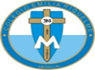 Nombre y Apellido:           Nombre y Apellido:           Nombre y Apellido:           Nombre y Apellido:           Fecha:  JunioAsignatura:   Religión 2º PeriodoGrado:   10° Segundo periodoDocente: Rubiela Uribe R.Docente: Rubiela Uribe R.1. Los evangelios contienen la buena noticia de Jesús, narran lo que significo Jesús de Nazaret para la vida de un grupo determinado de seres humanos, antes de nacer y después de su nacimiento con la convicción de que Jesús es el Señor. Según el texto: los Evangelio contienen:  A. Los sucesos de Jesús de su vida publicaB. Historia de Jesús desde su nacimiento hasta la muerteC. La vida de Jesús desde el antiguo testamentoD. La Buena noticia, su infancia, muerte y Resurrección2. María es la mujer humilde y sencilla, que vivió haciendo la voluntad de Dios en todo momento, siempre está dispuesta ayudarnos, es la mujer que nunca dijo no al querer de Dios. Siempre estuvo disponible para cumplir los planes de su hijo. Según el texto lo que caracterizo a María como madre de Dios es:A. Hacer la voluntad de su prima Isabel.B. Cumplir la promesa de Dios.C. Ser la esposa del espíritu Santo.D. Hacer la voluntad de Dios.3. El triunfo de Jesús sobre la muerte es el paso de Dios por nuestra vida, es el tiempo de la salvación de Dios con el ser humano, la creación se renueva, es el tiempo de la manifestación de Dios. A todas estas definiciones se le puede llamar: A. Resurrección de la creación.B. Nacimiento del Espíritu santo.C. Nacimiento de Jesús en pentecostés.D. Pascua, paso de Dios por nuestra vida.4. La Iglesia muestra a Jesucristo como aquel tiene un amor exclusivo por el Padre y su obra. Es aquel que por su acción hace que los seres humanos puedan llegar al Padre para participar de su naturaleza divina. Según tus conocimientos la persona que nos lleva al Padre es:A. El Papa y la Iglesia.B. El Espíritu Santo y María.C. María y el Padre Dios.D. Jesucristo.5. Jesús se sirve de parábolas para explicar en qué consiste y como es el Reino de Dios, en ellas dicho Reino es descrito mediante la comparación con distintas situaciones y fenómenos de la vida cotidiana, ellas se caracterizan por el realismo y la adaptación de elementos simples, y de circunstancias. Sus formas de narrar cautivan  y el mensaje es real. Según el texto: No es un ejemplo de parábola.A. El Hijo prodigo.B. El grano de mostaza.C. La pesca milagrosa.D. El tesoro escondido.1. Los evangelios contienen la buena noticia de Jesús, narran lo que significo Jesús de Nazaret para la vida de un grupo determinado de seres humanos, antes de nacer y después de su nacimiento con la convicción de que Jesús es el Señor. Según el texto: los Evangelio contienen:  A. Los sucesos de Jesús de su vida publicaB. Historia de Jesús desde su nacimiento hasta la muerteC. La vida de Jesús desde el antiguo testamentoD. La Buena noticia, su infancia, muerte y Resurrección2. María es la mujer humilde y sencilla, que vivió haciendo la voluntad de Dios en todo momento, siempre está dispuesta ayudarnos, es la mujer que nunca dijo no al querer de Dios. Siempre estuvo disponible para cumplir los planes de su hijo. Según el texto lo que caracterizo a María como madre de Dios es:A. Hacer la voluntad de su prima Isabel.B. Cumplir la promesa de Dios.C. Ser la esposa del espíritu Santo.D. Hacer la voluntad de Dios.3. El triunfo de Jesús sobre la muerte es el paso de Dios por nuestra vida, es el tiempo de la salvación de Dios con el ser humano, la creación se renueva, es el tiempo de la manifestación de Dios. A todas estas definiciones se le puede llamar: A. Resurrección de la creación.B. Nacimiento del Espíritu santo.C. Nacimiento de Jesús en pentecostés.D. Pascua, paso de Dios por nuestra vida.4. La Iglesia muestra a Jesucristo como aquel tiene un amor exclusivo por el Padre y su obra. Es aquel que por su acción hace que los seres humanos puedan llegar al Padre para participar de su naturaleza divina. Según tus conocimientos la persona que nos lleva al Padre es:A. El Papa y la Iglesia.B. El Espíritu Santo y María.C. María y el Padre Dios.D. Jesucristo.5. Jesús se sirve de parábolas para explicar en qué consiste y como es el Reino de Dios, en ellas dicho Reino es descrito mediante la comparación con distintas situaciones y fenómenos de la vida cotidiana, ellas se caracterizan por el realismo y la adaptación de elementos simples, y de circunstancias. Sus formas de narrar cautivan  y el mensaje es real. Según el texto: No es un ejemplo de parábola.A. El Hijo prodigo.B. El grano de mostaza.C. La pesca milagrosa.D. El tesoro escondido.6. La oposición a la predicación de Jesús por predicar la paz, la justicia y la verdad, produce una crisis que termina por unir a los enemigos más irreconciliables; judíos y romanos, jefes y pueblo, Herodes y Pilatos. Unos por irritación otros por desengaño. ¿Según el texto cual fue la causa de la muerte de Jesús?A. Por creerse el rey y ser hijo de MaríaB. Por hablar de la verdad, la Justicia Y la pazC. Por ser el mesías, el enviadoD. Por ser hijo de Dios7. Los evangelios hablan del Padre como el creador de todo y del hijo como el salvador. Ellos tienen varias cosas en común. Narran la buena nueva noticia, la vida, y obra de la salvación transmitida por los apóstoles y los profetas.Según tu conocimiento que personaje falta en el texto para complementar la imagen de la familia trinitaria. A. Los profetas.B. María.C. Los Apóstoles.D. el Espíritu santo.8. La misión de Jesús resucitado fue el darnos a conocer el amor infinito que el Padre tiene por sus hijos, por eso se ha glorificado en él. Resucitándolo al tercer día. Por tanto la misión de Jesús es:A. Es la gloria de Dios. B. La Victoria de Jesús en el cieloC. La Salvación de los seres humanos después de la muerteD. La Resurrección de Jesús en la tierra9. El reino de Dios designa la acción de Dios que con misericordia y fidelidad, conduce al mundo hacia la salvación por medio de Cristo. Es también a respuesta del ser humano aceptado por la fe. Por tanto el reino de Dios consiste en:A. buscar el agrado de la IglesiaB. conducir el mundo hacia la salvaciónC. cumplir los mandamientos a mi maneraD. vivir el evangelio a mi antojo10. La resurrección está unida a la encarnación de Cristo ya que es el centro de todo el desarrollo de la fe cristiana a partir del misterio de la encarnación la comunidad apostólica recuerda la historia de Jesús.  Según el texto: La resurrección de Cristo está unida a la:A. Muerte de Jesús B. Reencarnación del espírituC. Vida misma de JesúsD. Encarnación de JesúsNota: deben hacerlo y entregarlo el 8 o el 9 de junio. Según el horario de clase. NO lo pueden enviar otro día. Recuerden enviarlo solo al correo de Campus. SUERTE. AUTOEVALUACIÓN. ___________6. La oposición a la predicación de Jesús por predicar la paz, la justicia y la verdad, produce una crisis que termina por unir a los enemigos más irreconciliables; judíos y romanos, jefes y pueblo, Herodes y Pilatos. Unos por irritación otros por desengaño. ¿Según el texto cual fue la causa de la muerte de Jesús?A. Por creerse el rey y ser hijo de MaríaB. Por hablar de la verdad, la Justicia Y la pazC. Por ser el mesías, el enviadoD. Por ser hijo de Dios7. Los evangelios hablan del Padre como el creador de todo y del hijo como el salvador. Ellos tienen varias cosas en común. Narran la buena nueva noticia, la vida, y obra de la salvación transmitida por los apóstoles y los profetas.Según tu conocimiento que personaje falta en el texto para complementar la imagen de la familia trinitaria. A. Los profetas.B. María.C. Los Apóstoles.D. el Espíritu santo.8. La misión de Jesús resucitado fue el darnos a conocer el amor infinito que el Padre tiene por sus hijos, por eso se ha glorificado en él. Resucitándolo al tercer día. Por tanto la misión de Jesús es:A. Es la gloria de Dios. B. La Victoria de Jesús en el cieloC. La Salvación de los seres humanos después de la muerteD. La Resurrección de Jesús en la tierra9. El reino de Dios designa la acción de Dios que con misericordia y fidelidad, conduce al mundo hacia la salvación por medio de Cristo. Es también a respuesta del ser humano aceptado por la fe. Por tanto el reino de Dios consiste en:A. buscar el agrado de la IglesiaB. conducir el mundo hacia la salvaciónC. cumplir los mandamientos a mi maneraD. vivir el evangelio a mi antojo10. La resurrección está unida a la encarnación de Cristo ya que es el centro de todo el desarrollo de la fe cristiana a partir del misterio de la encarnación la comunidad apostólica recuerda la historia de Jesús.  Según el texto: La resurrección de Cristo está unida a la:A. Muerte de Jesús B. Reencarnación del espírituC. Vida misma de JesúsD. Encarnación de JesúsNota: deben hacerlo y entregarlo el 8 o el 9 de junio. Según el horario de clase. NO lo pueden enviar otro día. Recuerden enviarlo solo al correo de Campus. SUERTE. AUTOEVALUACIÓN. ___________6. La oposición a la predicación de Jesús por predicar la paz, la justicia y la verdad, produce una crisis que termina por unir a los enemigos más irreconciliables; judíos y romanos, jefes y pueblo, Herodes y Pilatos. Unos por irritación otros por desengaño. ¿Según el texto cual fue la causa de la muerte de Jesús?A. Por creerse el rey y ser hijo de MaríaB. Por hablar de la verdad, la Justicia Y la pazC. Por ser el mesías, el enviadoD. Por ser hijo de Dios7. Los evangelios hablan del Padre como el creador de todo y del hijo como el salvador. Ellos tienen varias cosas en común. Narran la buena nueva noticia, la vida, y obra de la salvación transmitida por los apóstoles y los profetas.Según tu conocimiento que personaje falta en el texto para complementar la imagen de la familia trinitaria. A. Los profetas.B. María.C. Los Apóstoles.D. el Espíritu santo.8. La misión de Jesús resucitado fue el darnos a conocer el amor infinito que el Padre tiene por sus hijos, por eso se ha glorificado en él. Resucitándolo al tercer día. Por tanto la misión de Jesús es:A. Es la gloria de Dios. B. La Victoria de Jesús en el cieloC. La Salvación de los seres humanos después de la muerteD. La Resurrección de Jesús en la tierra9. El reino de Dios designa la acción de Dios que con misericordia y fidelidad, conduce al mundo hacia la salvación por medio de Cristo. Es también a respuesta del ser humano aceptado por la fe. Por tanto el reino de Dios consiste en:A. buscar el agrado de la IglesiaB. conducir el mundo hacia la salvaciónC. cumplir los mandamientos a mi maneraD. vivir el evangelio a mi antojo10. La resurrección está unida a la encarnación de Cristo ya que es el centro de todo el desarrollo de la fe cristiana a partir del misterio de la encarnación la comunidad apostólica recuerda la historia de Jesús.  Según el texto: La resurrección de Cristo está unida a la:A. Muerte de Jesús B. Reencarnación del espírituC. Vida misma de JesúsD. Encarnación de JesúsNota: deben hacerlo y entregarlo el 8 o el 9 de junio. Según el horario de clase. NO lo pueden enviar otro día. Recuerden enviarlo solo al correo de Campus. SUERTE. AUTOEVALUACIÓN. ___________